Kuzey Kıbrıs Satranç Federasyonu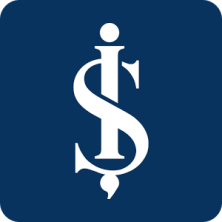 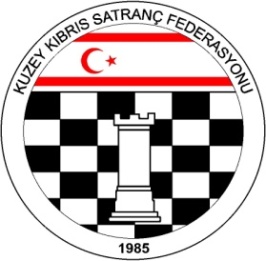 P.K.741, LefkoşaTel No: 0392 223 61 33Fax No: 0392 223 93 37E-mail: iletisim@kksf.orgWeb: www.kksf.orgKUZEY KIBRIS SATRANÇ FEDERASYONU SPORCU SAĞLIK RAPORUADI:…………………………………………………….SOYADI:………………………………………………BABA ADI:…………………………………………..DOĞUM YERİ:……………………………………..DOĞUM TARİHİ:………………………………….ADRESİ:………………………………………………YUKARIDA ADI GEÇEN KİŞİNİN YAPILAN MUAYENESİNE GÖRE SATRANÇ MÜSABAKALARINA KATILMASINDA SAĞLIĞI AÇISINDAN BİR ENGEL YOKTUR.TARİH:………………………………………………..SAĞLIK KURUMU:……………………………….HEKİMİN ADI SOYADI: ……………………………………….DİPLOMA NO: …………………………………….(KAŞE-İMZA)